Die elektrische Spannung ist der Antrieb des elektrischen Stroms, sie gibt die "Stärke" einer Stromquelle an. Eine elektrische Spannung entsteht, wenn man zum Beispiel negativ geladene Elektronen von einer Oberfläche durch Reiben abtrennt. Dort, wo sich diese Elektronen sammeln, befinden sich dann „zu viele“ Elektronen. Da jedes Elektron selbst negativ geladen ist, haben wir, wo „zu viele“ Elektronen sind, eine negative Ladung. Wir sprechen von einem Elektronenüberschuss, hier befindet sich die negative Ladung.                                                                                                                                                   Wo nun „zu wenige“ Elektronen sind, sprechen wir von Elektronenmangel, hier findet man eine positive Ladung!Elektrische Spannungsquellen besitzen immer zwei Pole mit unterschiedlichen Ladungen.           Der Minuspol mit einem Überschuss an Elektronen (Elektronenüberschuss) und der Pluspol mit einem Mangel an Elektronen (Elektronenmangel)!Vergleich mit dem Wassermodell des Stromkreises: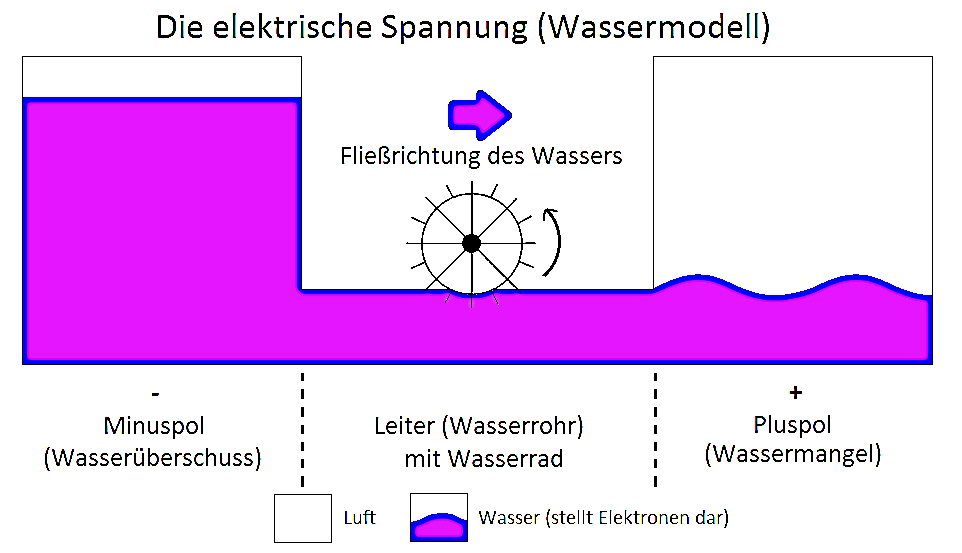                                                                                               Im elektrischen Stromkreis: 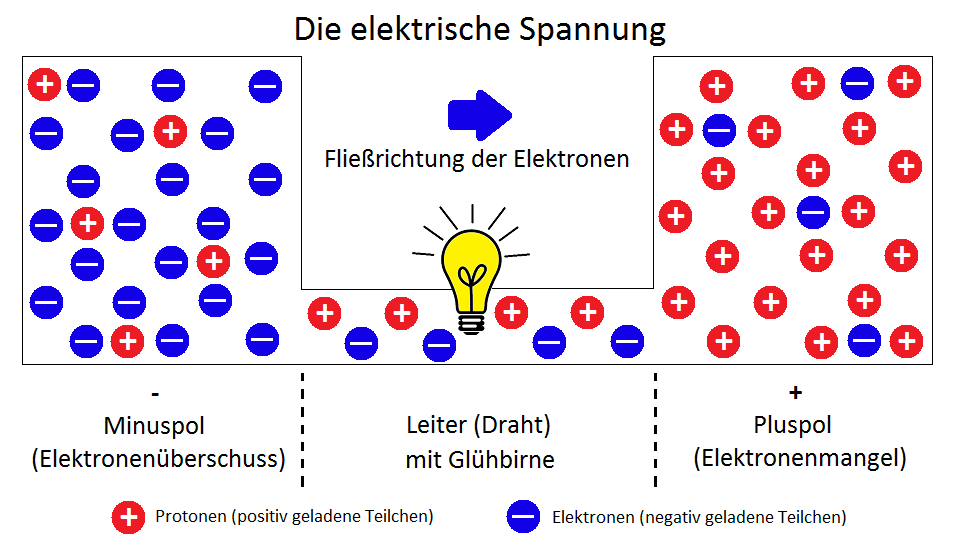 Was wir sonst noch über die elektrische Spannung wissen müssen: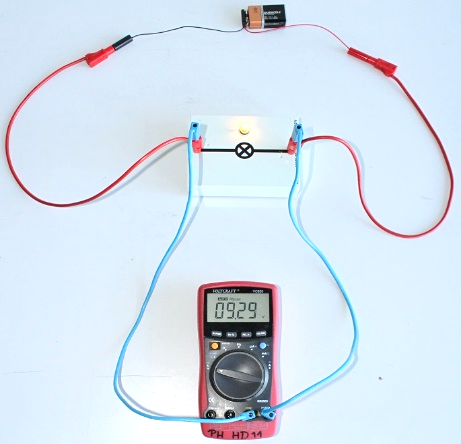 + Welches ist das Symbol (Formelzeichen) der Spannung, welche Einheit hat sie?Die Spannung hat das Symbol U, vom lateinischen Wort Urgere, (= drängen bzw. antreiben), die Einheit, in der wir Spannungen angeben oder messen, ist das Volt (V).+ Welche Vielfachen/Bruchteile der Einheit Volt gibt es?Ähnlich wie beim Wiegen von Gegenständen, wo es Milligramm, Gramm, Kilogramm und Tonnen gibt, gibt es bei der Spannung auch verschiedene Einheiten. Die Maßeinheit der Spannung ist Volt (V). Darüber hinaus gibt es noch Millivolt, Kilovolt und Megavolt.+ Wichtige Aussagen, die wir über die Spannung machen können:Die elektrische Spannung ist die Ursache des elektrischen Stroms.Die elektrische Spannung entsteht durch den Ladungsunterschied zweier Punkte oder Pole.Am Minuspol herrscht Elektronenüberschuss, am Pluspol Elektronenmangel.Die elektrische Spannung erklärt die (physikalische) Richtung des Stromes: vom Minus- zum Pluspol!Eine elektrische Spannung kann auch bestehen, wenn kein Strom fließt.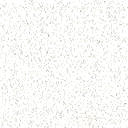 Megavolt1 MV1 000 000 VKilovolt1 kV1 000 VVolt1 V1 VMillivolt1 mV0,001 V